Přírodní katastrofy v České republiceDědictví babičky Zdeničky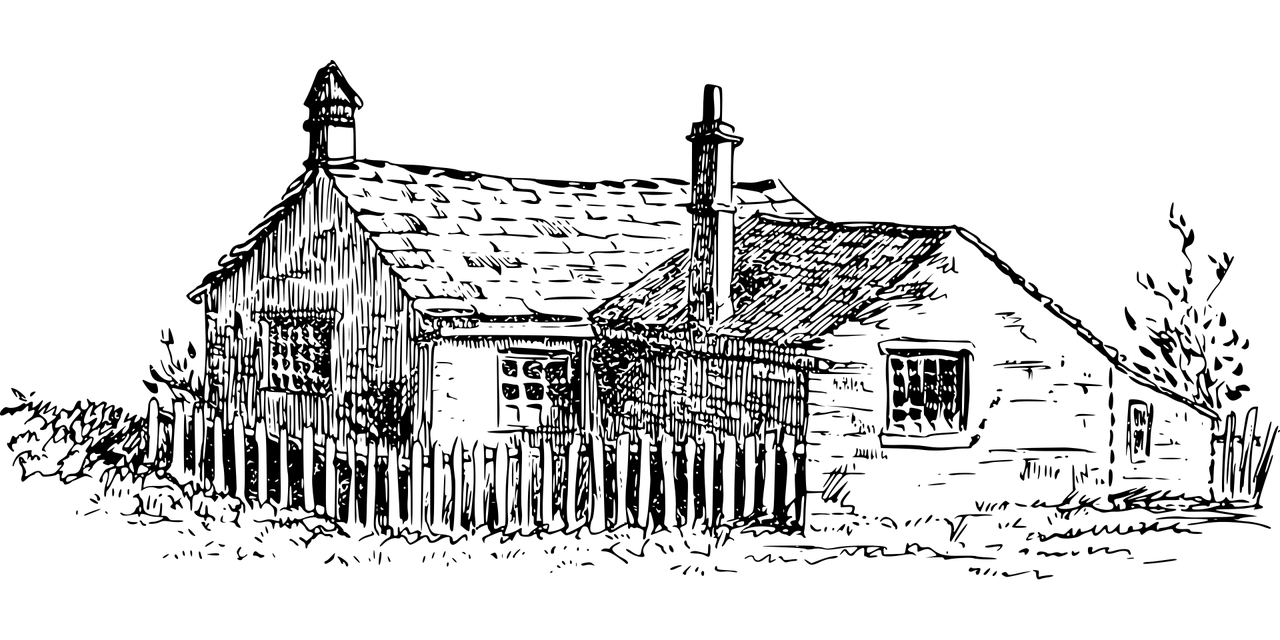 Vaše rodina zdědila po babičce Zdeničce 200 000 Kč a chatu, která se nachází na souřadnicích 50°15'09.8"N 12°27'09.9"E. Zadáním souřadnic do mapy.cz zjistěte, kde se chata nachází. S pomocí internetu a následujících databází a map se pokuste o vaší chatě zjistit co nejvíce informací a zapište je. Možné katastrofy, které vám hrozí, jsou: povodeň, záplava, sesuv, skalní řícení, závrt*, zemětřesení, prachová bouře.*Závrt je propad půdy, který vzniká rozpouštěním krasovějící horniny (nejčastěji vápence) vodou. K závrtům často dochází v krasových oblastech.   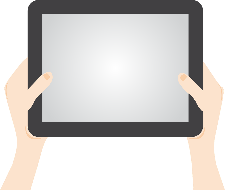 > Práce s tabletem nebo mobilemOdkazy na mapy:povodňová mapa -> http://dppcr.cz/html_pub/lokální seismická síť WEBNET https://www.ig.cas.cz/vyzkum-a-vyuka/observatore/lokalni-seismicka-sit-webnet/Povodňové mapy jsou mapy, ve kterých jsou mimo jiné vyznačeny takzvané povodňové zóny. Existují 4 povodňové zóny a jsou odstupňovány podle pravděpodobnosti, že se v dané zóně může vyskytnout povodeň.Lokální seismická síť WEBNET byla vybudována pro monitorování rojové zemětřesné aktivity v západních Čechách. Nejzápadnější oblast České republiky spolu s částí sousedního Německa se vyznačuje zemětřesnou aktivitou, která se od typických zemětřesení liší. Jedná se převážně o tzv. zemětřesné roje, kdy pozorujeme v časovém horizontu několika dní nebo až měsíců tisíce slabších otřesů. Někdy jsou dostatečně silné i na to, aby byly pocítěny místními obyvateli, nebo dokonce způsobily materiální škody na budovách.Nákup opatřeníBabička Zdenička o chatu velice pečovala, ale poslední roky už toho moc nezvládala. Topila starými kamny na dřevo, potraviny skladovala ve sklepě a vodu brala ve studni. Chata má dobré základy, ale je ze dřeva a do některých prken už se zahryzl čas, okny trochu profukuje a podlaha by si zasloužila opravit.  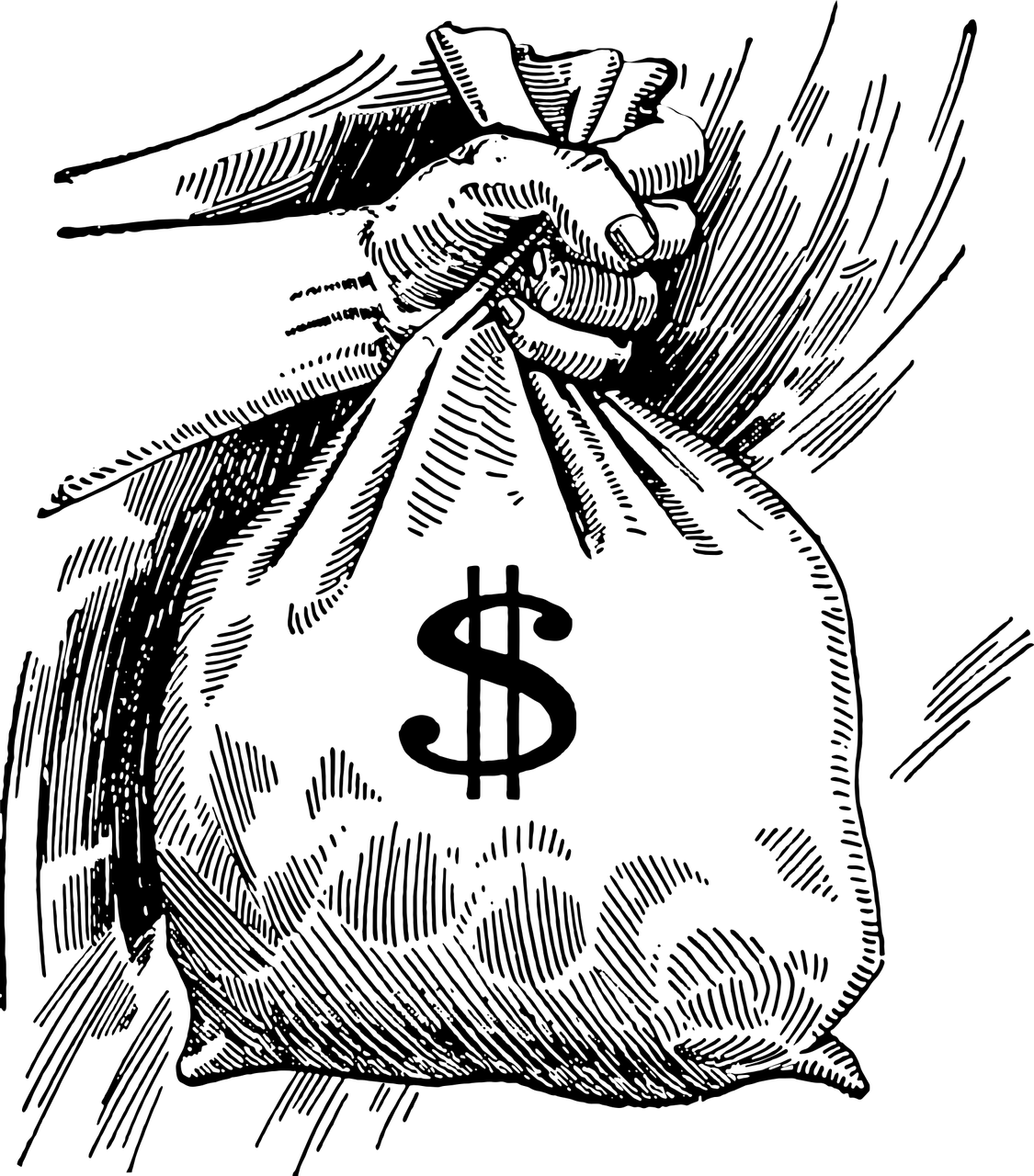 Do chaty můžete nyní investovat 200 000 Kč ze seznamu nákupu. Napište priority oprav a nezapomeňte na zajištění chaty proti přírodním hrozbám.Do obrázku s kresbou krajiny a chaty zakreslete, jaká místa jsou podle vás ohrožena přírodními živly.Zapište seznam věcí, které nakoupíte. Vybírejte z položek na nákupním seznamu. Dopište odůvodnění, proč věc pořizujete. Zkontrolujte si součet ceny, abyste dodrželi rozpočet 200 000 Kč.TO JE KATASTROFA !!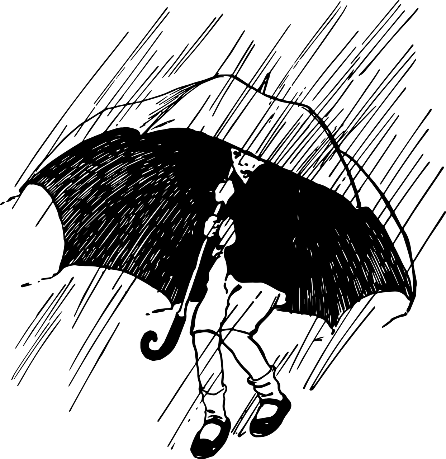 Oblast kolem vaší chaty zasáhlo zemětřesení dosahující síly 4,5 stupně Richterovy stupnice.Zapište škody (od lektora/lektorky dostanete seznam škod), které se staly vaší chatě. Jak se vám při katastrofě osvědčila opatření a věci, které jste si nakoupili, co zmírnilo její následky nebo naopak zvětšilo škody?____________________________________________________________________________________________________________________________________________________________________________________________________________________________________________________________________________________________________________________Další zemětřesení může přijít kdykoli. Jak se na něj po této zkušenosti připravíte? Je možné zemětřesení a jeho důsledky ovlivnit změnou krajiny a zástavby v okolí vaší chaty? Vznik zemětřesení není možné ovlivnit. V našich podmínkách nedochází při zemětřesení k velkým škodám, v zahraničí ale existuje mnoho cest, jak zmírnit jeho dopady pomocí speciálních konstrukcí budov. ____________________________________________________________________________________________________________________________________________________________________________________________________________________________________________________________________________________________________________________Pro kterou oblast v ČR je charakteristický výskyt zemětřesení? Jaké obvykle dosahuje síly podle Richterovy stupnice?  Typickou oblastí v ČR je okolí Nového Kostela na Chebsku. Jedná se o velmi slabá zemětřesení dosahující obvykle 1–3 stupně podle Richterovy stupnice. __________________________________________________________________________________________________________________________________________________________________________________________________________________________________________________________________________________________________________ Naprostou většinu zemětřesení v České republice ani téměř nepocítíte a škody, které dokáže způsobit, nejsou příliš závažné – jako třeba popraskaná omítka domů. V některých koutech světa je však výskyt většího zemětřesení poměrně častý a tomu je potřeba přizpůsobit i konstrukci staveb. Pokuste se navrhnout a namalovat konstrukci domu tak, aby byla vůči otřesům co nejodolnější. 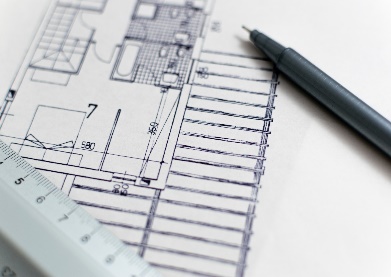 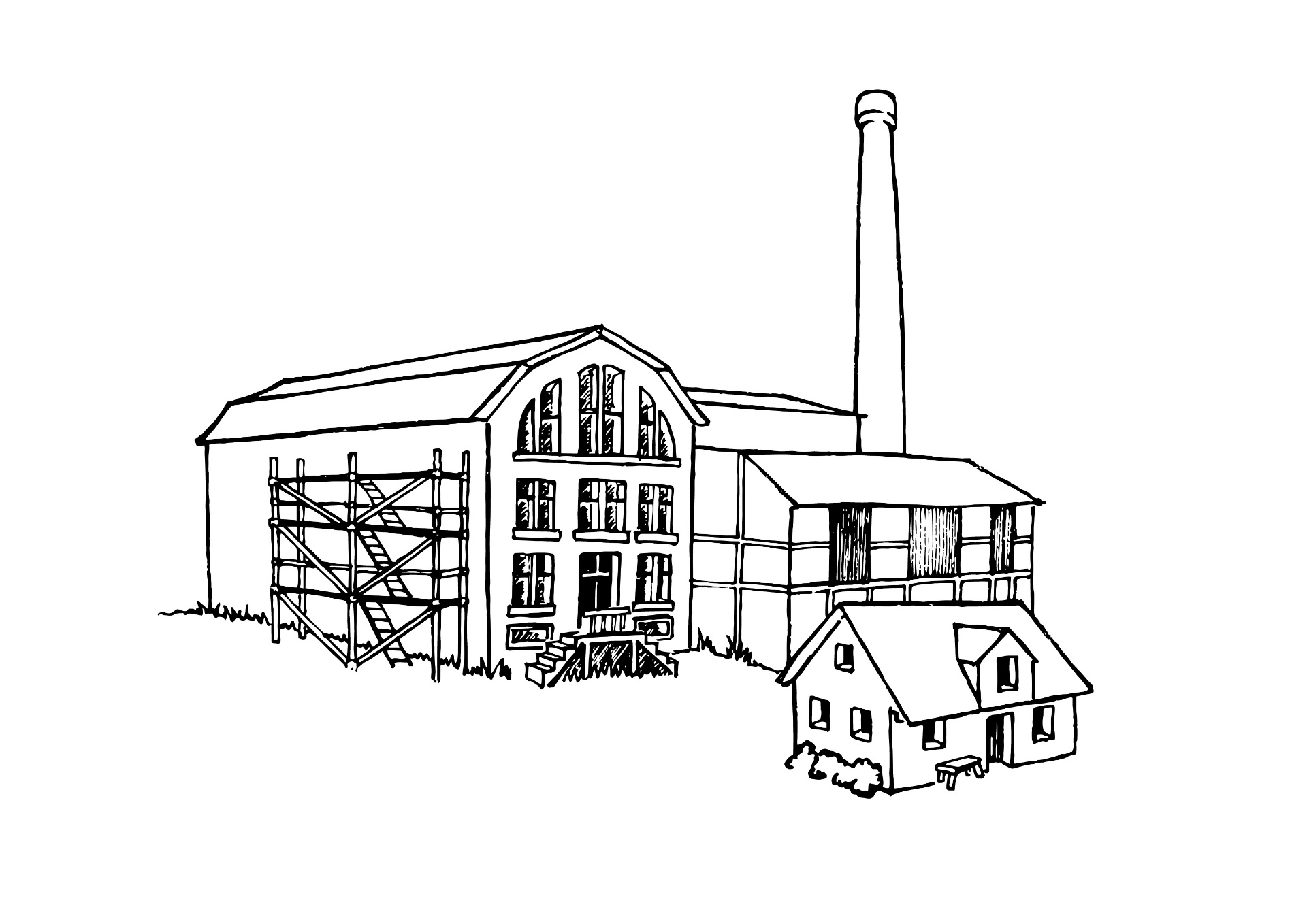 Kde se chata nachází? (Napište místo, blízké město, kraj, oblast.)Chata se nachází v blízkosti obce Luby v západních Čechách, v okrese Cheb.Podrobný popis okolí chaty. (Skály, lesy, louky, silnice atd.)Chata se nachází na samotě uprostřed lesa.Co jste zjistili z níže uvedených odborných map a databází?Z lokální seismické sítě WEBNET jsme zjistili, že chata se nachází v oblasti zemětřesných rojů.Jaká přírodní hrozba může chatu ohrozit a proč? (Pouze jedna z výše uvedených.)Zemětřesení – na základě údajů z lokální seismické sítě WEBNET.PoložkaDůvod?Cena